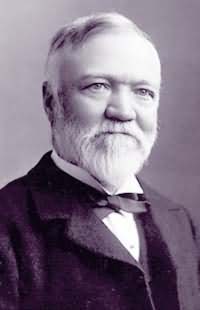 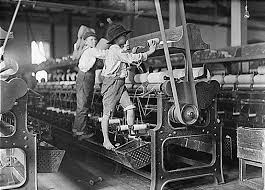 Terms, People, and ConceptsKey ConceptsKey ConceptsKey ConceptsKey ConceptsYou Should Be Able To Explain: KC 6.1Technological advances, large-scale production methods, and the opening of new markets encouraged the rise of industrial capitalism in the U.S.KC 6.1Technological advances, large-scale production methods, and the opening of new markets encouraged the rise of industrial capitalism in the U.S.Explain how and why large-scale industrial production and massive technological change generated rapid economic development, a transportation and communication revolution, and significant changes to management structures (KC 6.1.I.A-B).Explain how and why changes in industry led to a demand for labor, as well as changes in prices, wages, goods and services, and an improvement in the standard of living (KC 6.1.I.B-C).Analyze how and why business consolidation into trusts occurred, and how that caused a concentration of wealth and changes in corporate structure (KC 6.1.I.D, 6.2.1.E)Explain how policymakers looked to expand U.S. economic and political control abroad, particularly in the Pacific Rim, Asia, and Latin America (KC 6.1.I.E).Explain laissez-faire policies and competition during the Industrial period, as well as changes in international migration, increases in child labor, and the rise of unionism (KC 6.1.II.A-C).Explain the concept of the “New South” and emerging problems with sharecropping and tenant farming (KC 6.1.II.D).Explain how improvements in mechanization and consolidation of agriculture led to changes in food prices, the rise of Populism, and farmers' attempts to fight railroads for better pricing (KC 6.1.III.A-C).You Should Be Able To Explain: KC 6.2The migrations that accompanied industrialization transformed both urban and rural areas of the US and caused dramatic social and cultural change.KC 6.2The migrations that accompanied industrialization transformed both urban and rural areas of the US and caused dramatic social and cultural change.Explain and analyze changes in rural and urban communities and culture (KC 6.2.I.A-B).Explain the growing debate over Americanization and immigration policy, particularly as political machines grew in power (KC 6.2.I.C-D).Explain how changes in transportation led to new economic opportunities, discovery of mineral resources, the development of the West, destruction of natural resources (e.g. buffalo) and native populations, and conflict with Mexican-Americans (KC 6.2.II.A-B).Analyze how and why the federal government dealt with Native Americans, violating treaties and destroying cultures and traditions (KC 6.2.II.D-E).You Should Be Able To Explain: KC 6.3The Gilded Age produced new cultural and intellectual movements, public reform efforts, and political debates over economic and social policies.KC 6.3The Gilded Age produced new cultural and intellectual movements, public reform efforts, and political debates over economic and social policies.Explain the rise and impact of the Gilded Age, Social Darwinism, the Gospel of Wealth, and alternative visions for the U.S. (e.g. socialism, Social Gospel) (KC 6.3.I.A-B).Explain political changes after Reconstruction, including calls for reform and against corruption, as well as the rise of segregation after Plessy v. Ferguson (KC 6.3.II.A,C).Explain changes in women’s' lives and the growing suffrage movement for women (KC 6.3.II.B).Thinking Like A HistorianThinking Like A HistorianThinking Like A HistorianThinking Like A HistorianCausation… Historians are likely to ask: “Which of the following factors most caused large-scale industrialization: the Market Revolution, westward expansion, or the transportation revolution?”Causation… Historians are likely to ask: “Which of the following factors most caused large-scale industrialization: the Market Revolution, westward expansion, or the transportation revolution?”Causation… Historians are likely to ask: “Which of the following factors most caused large-scale industrialization: the Market Revolution, westward expansion, or the transportation revolution?”Periodization… Historians might ask: “In what ways could 1900 be considered a turning point in U.S. history?”Periodization… Historians might ask: “In what ways could 1900 be considered a turning point in U.S. history?”Periodization… Historians might ask: “In what ways could 1900 be considered a turning point in U.S. history?”Contextualization… Historians might determine why the U.S. economy was ripe for Industrialization in this period.  They might ask: “What factors enabled the economy to flourish between 1865 and 1920?” Contextualization… Historians might determine why the U.S. economy was ripe for Industrialization in this period.  They might ask: “What factors enabled the economy to flourish between 1865 and 1920?” Contextualization… Historians might determine why the U.S. economy was ripe for Industrialization in this period.  They might ask: “What factors enabled the economy to flourish between 1865 and 1920?” COMPLETE FLASH CARDS FOR ALL OF THE FOLLOWINGCOMPLETE FLASH CARDS FOR ALL OF THE FOLLOWINGCOMPLETE FLASH CARDS FOR ALL OF THE FOLLOWINGUlysses S. GrantRutherford B. HayesJames GarfieldChester ArthurGrover ClevelandBenjamin Harrison Credit Mobilier ScandalBoss TweedMark HannaThomas NastMark Twain Gilded AgeLaissez-faireVertical/Horizontal IntegrationTrustsPoolsRebatesGospel of WealthSocial DarwinismJohn D. RockefellerAndrew CarnegieCornelius VanderbiltJ.P. MorganRailroad subsidiesHoratio AlgerW.C.T.U.N.A.W.S.A.Jane AddamsSalvation ArmyYMCASamuel Gompers BlacklistsClosed/ Open shopStrikes Munn v. IllinoisWabash v. IllinoisInterstate Commerce ActSherman Anti-Trust ActTenementsOld v. New ImmigrantsIWW (Wobblies)Pullman StrikeSherman Silver Purchase ActCivil Service (Pendleton) ActWilliam Randolph HearstChinese Exclusion ActMorrill Land GrantHomestead ActNational Banking ActTranscontinental railroadDawes ActFrederick Jackson TurnerBattle of Little BighornBattle of Wounded Knee Populist Party William Jennings BryanGrangersFarmers’ AlliancesGreenback PartyUlysses S. GrantRutherford B. HayesJames GarfieldChester ArthurGrover ClevelandBenjamin Harrison Credit Mobilier ScandalBoss TweedMark HannaThomas NastMark Twain Gilded AgeLaissez-faireVertical/Horizontal IntegrationTrustsPoolsRebatesGospel of WealthSocial DarwinismJohn D. RockefellerAndrew CarnegieCornelius VanderbiltJ.P. MorganRailroad subsidiesHoratio AlgerW.C.T.U.N.A.W.S.A.Jane AddamsSalvation ArmyYMCASamuel Gompers BlacklistsClosed/ Open shopStrikes Munn v. IllinoisWabash v. IllinoisInterstate Commerce ActSherman Anti-Trust ActTenementsOld v. New ImmigrantsIWW (Wobblies)Pullman StrikeSherman Silver Purchase ActCivil Service (Pendleton) ActWilliam Randolph HearstChinese Exclusion ActMorrill Land GrantHomestead ActNational Banking ActTranscontinental railroadDawes ActFrederick Jackson TurnerBattle of Little BighornBattle of Wounded Knee Populist Party William Jennings BryanCHOOSE FIVE MOREUlysses S. GrantRutherford B. HayesJames GarfieldChester ArthurGrover ClevelandBenjamin Harrison Credit Mobilier ScandalBoss TweedMark HannaThomas NastMark Twain Gilded AgeLaissez-faireVertical/Horizontal IntegrationTrustsPoolsRebatesGospel of WealthSocial DarwinismJohn D. RockefellerAndrew CarnegieCornelius VanderbiltJ.P. MorganRailroad subsidiesHoratio AlgerW.C.T.U.N.A.W.S.A.Jane AddamsSalvation ArmyYMCASamuel Gompers BlacklistsClosed/ Open shopStrikes Munn v. IllinoisWabash v. IllinoisInterstate Commerce ActSherman Anti-Trust ActTenementsOld v. New ImmigrantsIWW (Wobblies)Pullman StrikeSherman Silver Purchase ActCivil Service (Pendleton) ActWilliam Randolph HearstChinese Exclusion ActMorrill Land GrantHomestead ActNational Banking ActTranscontinental railroadDawes ActFrederick Jackson TurnerBattle of Little BighornBattle of Wounded Knee Populist Party William Jennings Bryan“Plains Indians” cultureGreat American DesertHelen Hunt JacksonFrontier “bonanza”HomesteadersJames J. HillHull HouseHolding CompaniesTerrence PowderlyJoseph PulitzerYellow Dog ContractsBland-Allison Act Gold Standard Act (1900)Stephen CraneEmily Dickinson StalwartsHalf-Breeds MugwumpsCoxey’s ArmyDepression of 18932nd School of American Literature Booker T. Washington